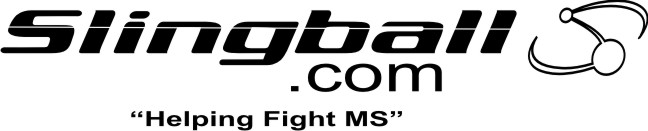 The 9th Annual 2014 Marilyn J. Neu "MJN Help Defeat MS" Slingball TournamentEarly Registration Deadline: May 15th guarantees the option to select either a $10 Slingball merchandise credit or a Slingball t-shirt and you will be entered to win $50 worth of Slingball Merchandise (your choice). All proceeds go to MSSP (Multiple Sclerosis Society of Portland) to support people with Multiple Sclerosis.Participant Name: Type Here Participant Email: Type HereParticipant Phone: Type HereParticipant Address: Type Here $10 Slingball Merchandise Voucher or Slingball T-Shirt : Size: S M L XL XXL Style: Men’s   Women’sWaiver and Release:  In consideration of my entry in the "MJN Help Defeat MS" Slingball Tournament, I, for myself, my heirs, executors, administrators and assigns, waive, release and discharge any and all rights, claims and/or damages against Slingball and all participating sponsors and directors, volunteers, employees or agents of such for all claims, demands, actions, or causes incident to my event participation on the forthcoming Slingball Tournament.  I attest and verify that I have full knowledge of the risks involved in this event, that I assume those risks, that I will assume and pay my own medical and emergency expenses in the event of an accident, illness, or other incapacity, that I am physically fit and sufficiently trained to participate in this event, that my donation is non refundable, and that I have read and understand this waiver is a total and complete release to Slingball and all of directors and volunteers for any and all damages or injuries that might occur as a participant. Entries cannot be accepted without a valid signature.  Entries for minors will only be accepted with a parent or legal guardian's signature.Participant Signature: Please enclose $75 per adult participant (includes double elimination play, t-shirt and BBQ ticket). Send Slingball Registration Form to:Randy Neu/Slingball12155 SW Lanewood StreetPortland, OR 97225MSSP Tax ID# 93-0511355  I would like to purchase a Slingball silicone bracelet (add $2 per bracelet)Bracelet color: 	 Blue		 Yellow	 Orange	 Red I have a connection to get a prize or silent auction donation ($25 off entry, must be at least $25 value) I have a child that would like to participate in the Mini-Marilyn Slingball Tournament.(Complete Mini Marilyn Form)  List Prize/Auction item here: List item here  